Број: 215-13-П/2Дана: 26.09.2013.На основу члана 108. Закона о јавним набавкама („Службени гласник Републике Србије” бр. 124/12), и члана 18. Статута Клиничког центра Војводине, директор Клиничког центра Војводине је донео следећу:ОДЛУКУ о додели уговора Као најповољнија, у поступку јавне набавке број 215-13-П - набавка два мониторинг билатерална апарата за прикупљање и приказивање електроенцелограмских сигнала за потребе Клиничког центра Војводине број 215-13-П, за коју је позив за достављање понуда упућен дана 17.09.2013. године, бира се понудa понуђача: „Medical Wave“ д.о.о., Лошињска 4, Београд. ОбразложењеКлинички центар Војводине из Новог Сада, Хајдук Вељкова 1, као Наручилац, упутио је дана 17.09.2013. године позив за подношење понуде за јавну набавку - набавка два мониторинг билатерална апарата за прикупљање и приказивање електроенцелограмских сигнала за потребе Клиничког центра Војводине, број 215-13-П.Предмет јавне набавке је набавка два мониторинг билатерална апарата за прикупљање и приказивање електроенцелограмских сигнала за потребе Клиничког центра Војводине.Набавка ће се извршити из средстава Покрајинског секретаријата за здравство, социјалну политику и демографију. Спецификација и врста поступка се налази у финансијском плану КЦВ-а за 2013. годину, екон. класификација 5125 и плану набавки - IV остали будџетски извори, редни број набавке 142,  позиција у контном плану 512511. Процењена вредност набавке, за период од једне године, без ПДВ-а износи: 3.083.333,00 динара.Преговарачки поступак се примењује на основу члана 36. став 1. тачка 1. Закона о јавним набавкама. Основ за примену преговарачког поступка је, незаинтересованост или непостојање потенцијалних понуђача који могу дати понуду која одговара захтевима техничке спецификације предмета набавке.У овом поступку је учествовао 1 понуђач и то:„Medical Wave“ д.о.о., Лошињска 4, БеоградУ овом поступку је поднета само једна понуда јер је „Medical Wave“ д.о.о., Лошињска 4, Београд jедини дистрибутер који је могао да испуни захтеве техничеке спецификације..Понуда је прихватљива јер је понуђач дао понуду укупне вредности понуде без ПДВ-а 3.152.600,00 динара, односно 3.783.120,00 динара са ПДВ-ом.Директор Клиничког центра на основу предлога комисије за јавну набавку доноси одлуку да Уговор о јавној набавци додели понуђачу:„Medical Wave“ д.о.о., Лошињска 4, Београд, укупне вредности понуде без ПДВ-а 3.152.600,00 динара, односно 3.783.120,00 динара са ПДВ-ом.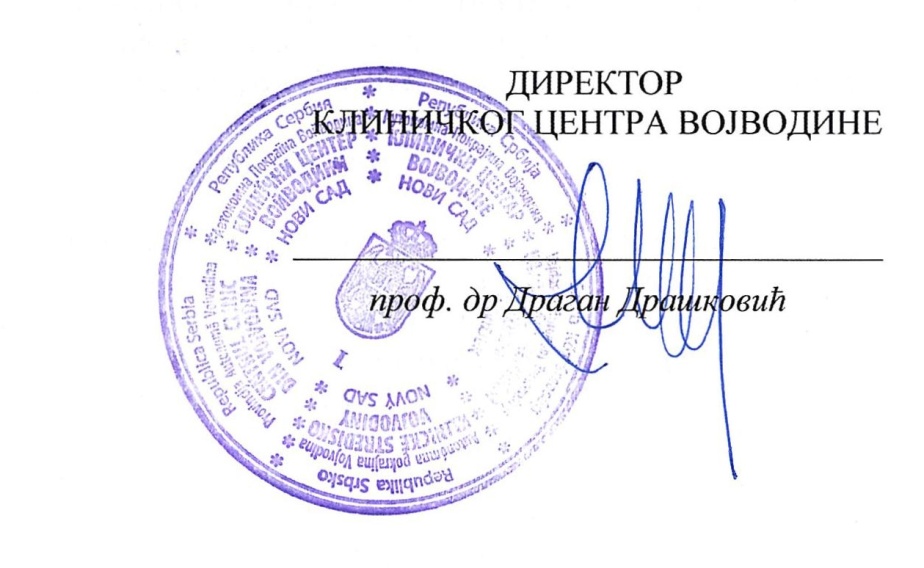 KLINIČKI CENTAR VOJVODINE21000 , Hajduk Veljkova 1, Vojvodina, Srbijatelefonska centrala: +381 21/484 3 484www.kcv.rs, e-mail: uprava@kcv.rs